Приложение № 1.Раздел 5. Технические данныеОбщие данные:Объект здравоохранения-поликлиника и жилой дом с подземно-надземным паркингом с административными помещениями в квартале, ограниченном улицами Рудольфа Нуриева, бульваром Давлеткильдеева в Октябрьском районе городского округа город Уфа РБ.Застройщик: Общество с ограниченной ответственностью «СУ-2 ОАО «Госстрой»Номер разрешения на строительство: 02-RU 03308000-545Ж-2013Дата выдачи разрешения на строительство: 03.12.2013Выдан: Отделом градостроительного контроля и выдачи разрешений Администрации городского округа город Уфа Республики БашкортостанВид права застройщика на земельный участок: право арендыВид договора: Договор аренды земельного участкаКадастровый номер участка: 02:55:000000:26318Площадь земельного участка: 15 884,00 м2Об основных характеристиках нежилого помещения: Номер помещения: 14Назначение: нежилоеЭтаж: 1Номер подъезда: Секция 2, пристрой 3.1, секция 3Площадь помещения: 1 712,25 м2Наименование: Продовольственный магазинОб основных характеристиках нежилого помещения: Номер помещения: 16Назначение: нежилоеЭтаж: 1, 2Номер подъезда: Пристрой 2.1Площадь помещения: 462,16 м2Наименование: ФотостудияОбщая площадь помещений: 2 174,41 м2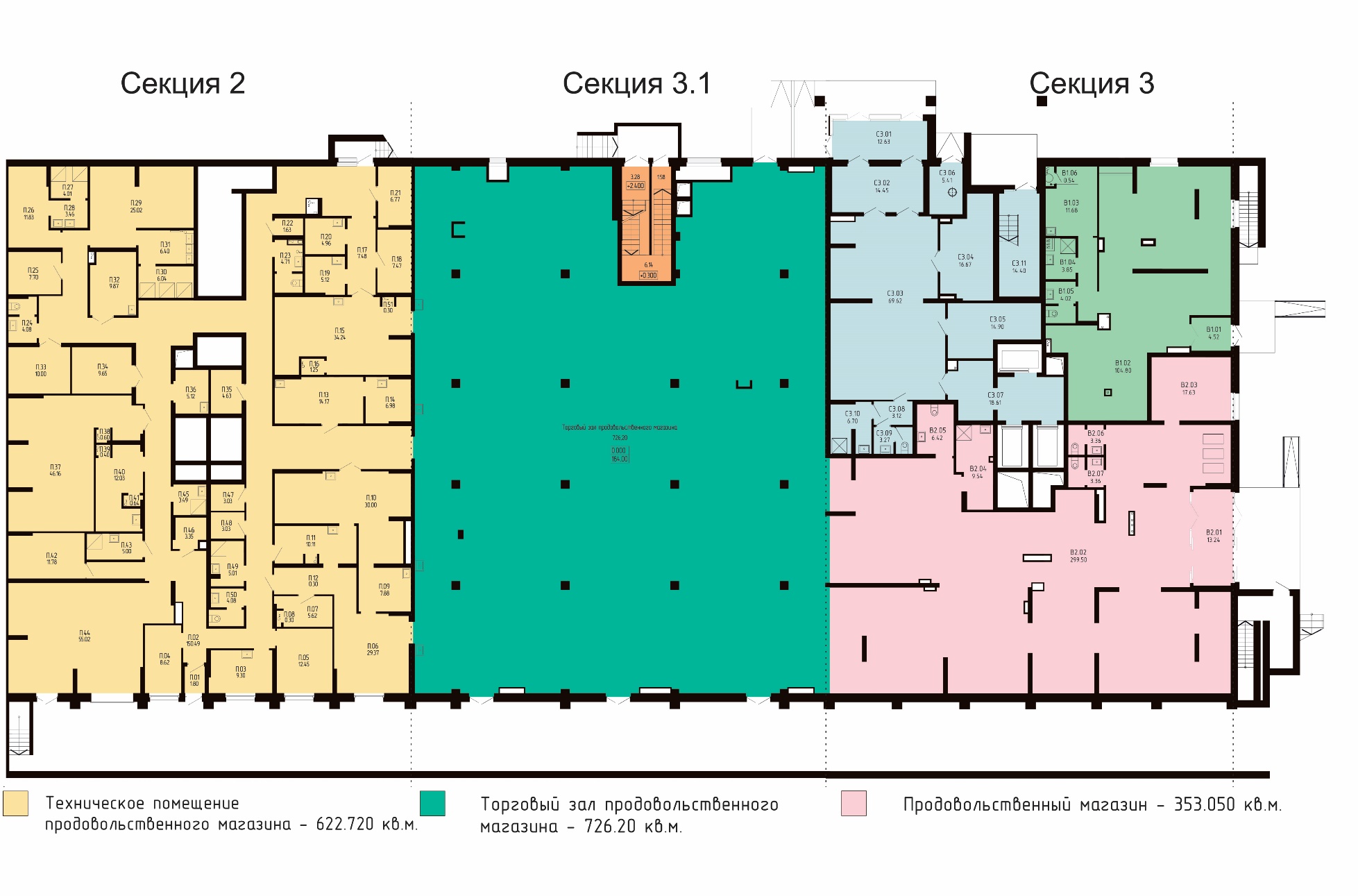 1-й ЭТАЖ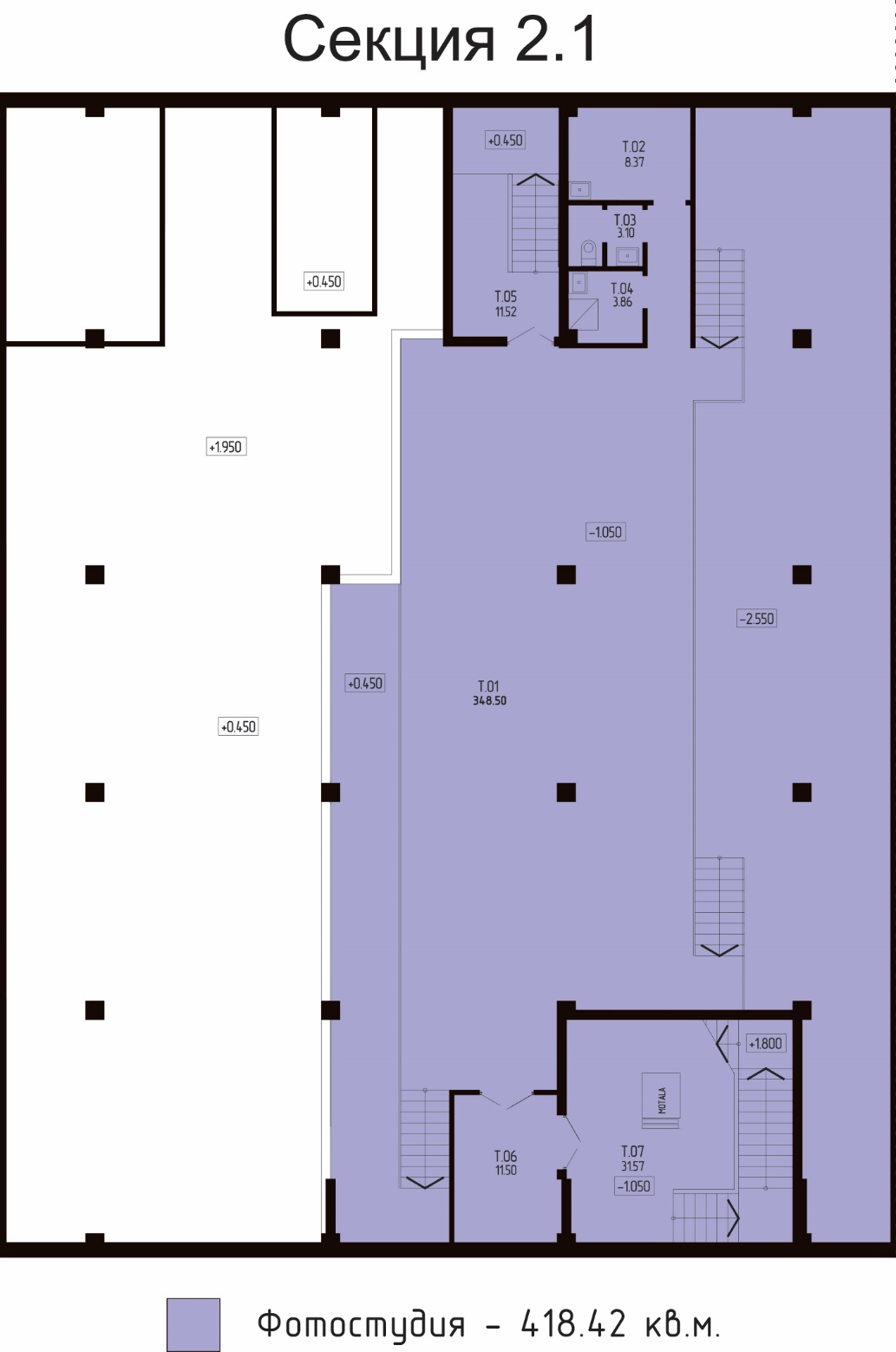 2-й ЭТАЖ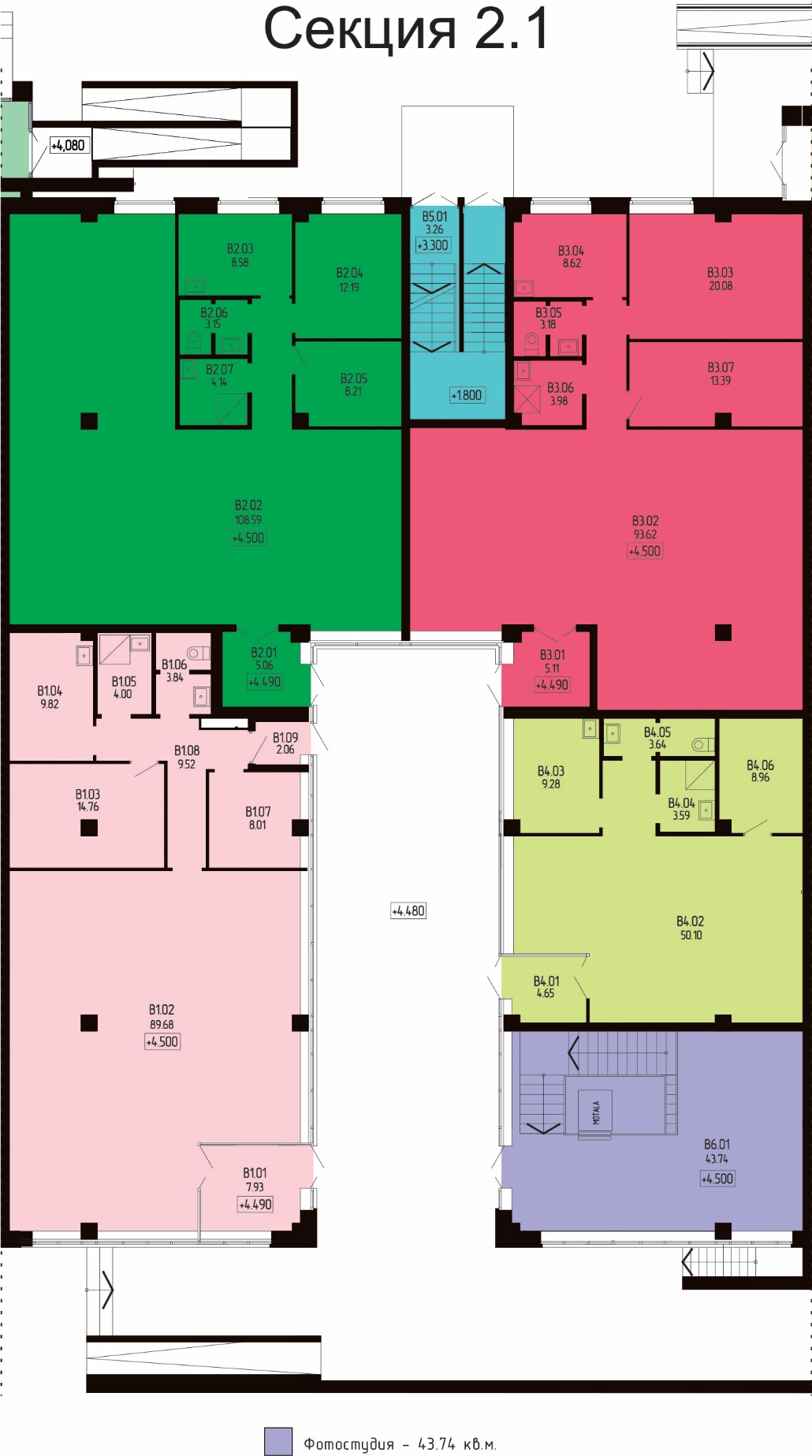 